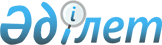 Қазақстан Республикасы Премьер-Министрінің "Еңбек" нәтижелі жұмыспен қамтуды және жаппай кәсіпкерлікті дамытудың 2017 - 2021 жылдарға арналған бағдарламасын іске асыру және Ұлттық біліктілік жүйесін дамыту мәселелері жөніндегі ведомствоаралық комиссияны құру туралы" 2017 жылғы 10 қазандағы № 144-ө және "Нәтижелі жұмыспен қамтуды және жаппай кәсіпкерлікті дамытудың 2017 - 2021 жылдарға арналған бағдарламасын іске асыру мәселелері жөніндегі ведомствоаралық комиссияны құру туралы" Қазақстан Республикасы Премьер-Министрінің 2017 жылғы 10 қазандағы № 144-ө өкіміне өзгерістер енгізу туралы" 2018 жылғы 23 ақпандағы № 23-ө өкімдерінің күші жойылды деп тану туралыҚазақстан Республикасы Премьер-Министрінің 2019 жылғы 17 сәуірдегі № 61-ө өкімі
      Мыналардың күші жойылды деп танылсын:
      1) "Еңбек" нәтижелі жұмыспен қамтуды және жаппай кәсіпкерлікті дамытудың 2017 - 2021 жылдарға арналған бағдарламасын іске асыру және Ұлттық біліктілік жүйесін дамыту мәселелері жөніндегі ведомствоаралық комиссияны құру туралы" Қазақстан Республикасы Премьер-Министрінің 2017 жылғы 10 қазандағы № 144-ө өкімі;
      2) "Нәтижелі жұмыспен қамтуды және жаппай кәсіпкерлікті дамытудың 2017 - 2021 жылдарға арналған бағдарламасын іске асыру мәселелері жөніндегі ведомствоаралық комиссияны құру туралы" Қазақстан Республикасы Премьер-Министрінің 2017 жылғы 10 қазандағы № 144-ө өкіміне өзгерістер енгізу туралы" Қазақстан Республикасы Премьер-Министрінің 2018 жылғы 23 ақпандағы № 23-ө өкімі.
					© 2012. Қазақстан Республикасы Әділет министрлігінің «Қазақстан Республикасының Заңнама және құқықтық ақпарат институты» ШЖҚ РМК
				
      Премьер-Министр

А. Мамин
